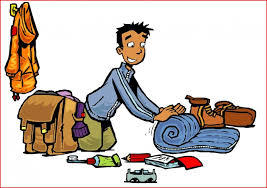 prepare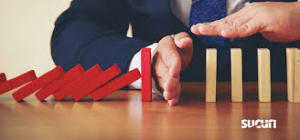 prevent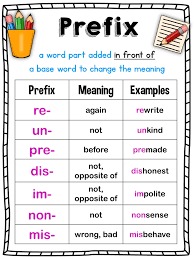 prefix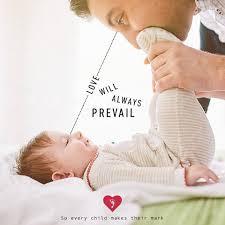 prevail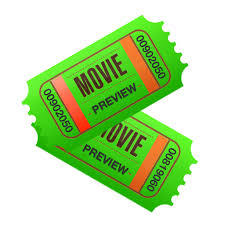 preview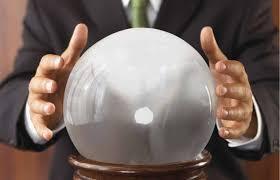 predict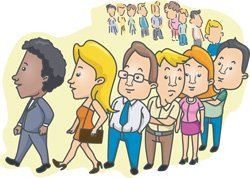 precede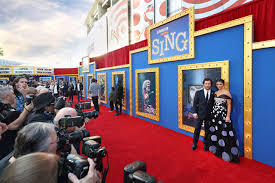 premiere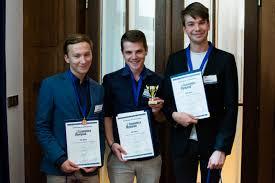 precedent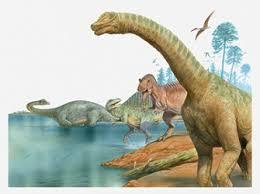 prehistoric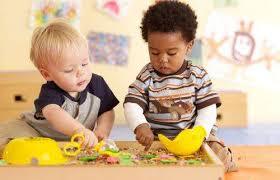 preference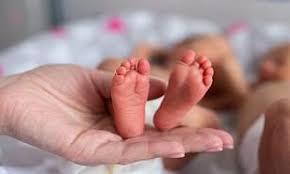 premature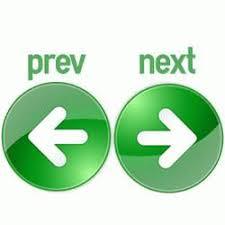 previously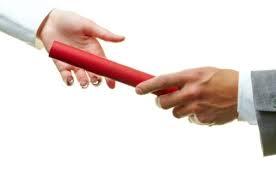 predecessor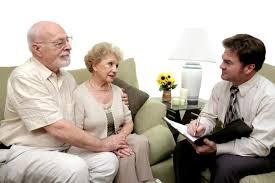 prearrange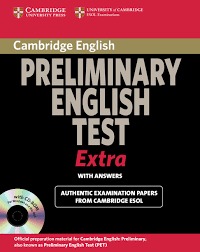 preliminary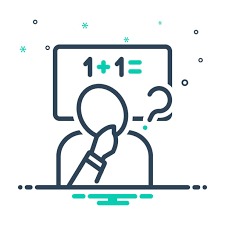 presumption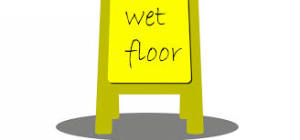 precautionary